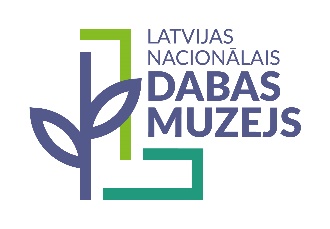 Apliecinājums par personas datu apstrādi, piedaloties seminārā „Gulbji un citi ūdensputni Latvijā”Esmu informēts un piekrītu, ka manus iesniegtos personas datus Latvijas Nacionālais dabas muzejs (reģ. Nr. 90000027926, adrese: K. Barona iela 4, Rīga, LV-1050, e-pasts: pasts@lndm.gov.lv, tālrunis: 67356023), kā datu apstrādes pārzinis apstrādās vienīgi semināra „Gulbji un citi ūdensputni Latvijā” norises nodrošināšanas nolūkā – dalībnieku reģistrācijai elektroniskā anketā (vārds, uzvārds, e-pasta adrese) un semināru organizatoru saziņai ar reģistrētajiem dalībniekiem (e-pasta adrese). Reģistrācijas lapa par semināra apmeklēšanu pasākuma dienā (vārds, uzvārds, pārstāvētā iestāde, e-pasts – no reģistrācijas anketām, paraksts). Ekrānuzņēmums semināra laikā ar mērķi fiksēt dalībniekus, kas piedalās seminārā tiešsaistē Zoom platformā.Semināra dalībnieku personas dati tiks izmantoti saderīgam mērķim – saziņai ar semināra dalībniekiem un netiks nodoti trešajām pusēm, izņemot  projekta „Izstāžu „Vides piesārņojuma veidi” un „Gulbji-zināmais un nezināmais” izveidošana Latvijas Nacionālajā dabas muzejā” Nr. 1-08/31/2022 finanšu atskaites vajadzībām.Pieteikumā minētie personas dati tiks glabāti semināra administrēšanas nolūkā un tiks dzēsti līdz 2023. gada 28. februārim. Projekta „Izstāžu „Vides piesārņojuma veidi” un „Gulbji-zināmais un nezināmais” izveidošana Latvijas Nacionālajā dabas muzejā” Nr. 1-08/31/2022 atskaitēm nepieciešamie personas dati tiks glabāti 5 gadus pēc projekta pabeigšanas, resp., līdz 2027.gada 31. decembrim.Esmu informēts, ka man ir tiesības jebkurā laikā atteikties no dalības seminārā (atsaukt piekrišanu datu apstrādei), pieprasīt dzēst iesniegtos personas datus (sekojot informācijai pieteikuma anketā https://forms.gle/9R7dVMtniuoRqRJk7, kuras kopija tiks nosūtīta e-pastā), informējot pārzini uz zemāk norādīto e-pasta adresi vai iesniedzot rakstveida iesniegumu. Papildu informācija par personas datu apstrādi, rakstot pārzinim uz e-pasta adresi polina.skinke@lndm.gov.lv.Ar Datu aizsardzības speciālistu var sazināties, rakstot uz e-pasta adresi das@varam.gov.lv.Sūdzību par personas datu apstrādi var iesniegt Datu valsts inspekcijai.